Please help solve using Simpsons Rule and please show work..The distances x (in in.) from one end of a barrel plug (with vertical cross section) to its center of  mass, as shown in the figure is Find x with n=12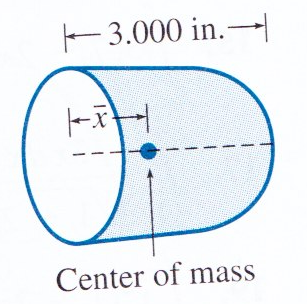 